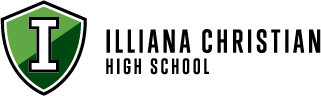 Adult Local History Class Registration FormName: ____________________________________________________Address: ___________________________________________________City: ____________________________ State: ________ Zip: _________Preferred Phone Number:__________________________  Cell or HomeEmail: _____________________________________________________Please return top of form and your payment of $80 per person, payable to:Illiana Christian High SchoolAttn:  Suzanne Jonkman10920 Calumet AvenueDyer, IN  46311Adult Local History Class DetailsThe Adult Local History Class will be led by Illiana Christian’s History teacher, Jeff White.  The classes will be held on Monday evenings; beginning on April 6, 13, 27, May 4 and May 11.  Most nights the class will begin at 6pm and end around 9pm, but start time may vary depending on the field study for the evening.  Participants will travel together to the field study locations on Illiana’s school bus.  The cost is $80 per person and all proceeds will support the Close-Up program at Illiana.  The class trips will be different than last year’s adult local history classes.Please contact Jeff White with any questions:  jwhite@illianaweb.org or 219-558-7066 ext. 848